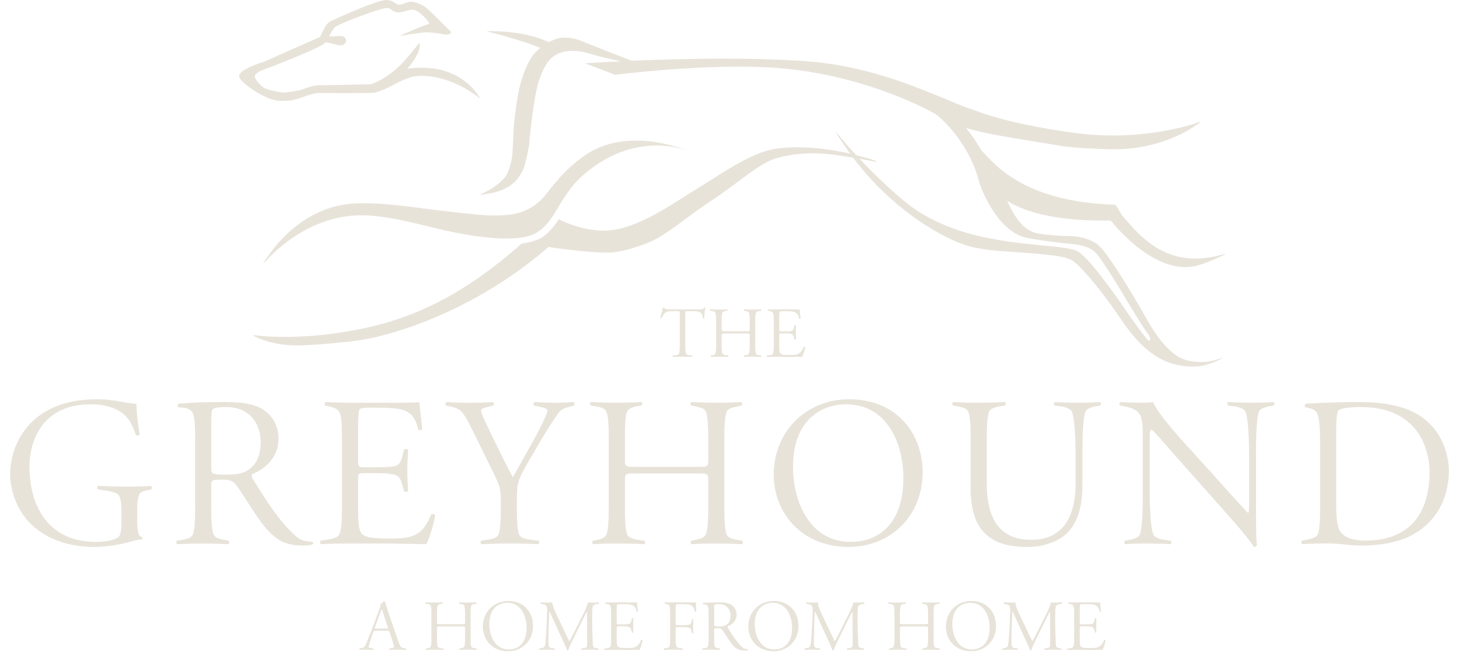 Breakfast MenuBreakfast MenuBreakfast MenuBreakfast MenuBreakfast MenuAll Day Breakfast SandwichSausage, Bacon and EggToasted on Request £5.95Big Bear Brunch2 Cumberland Sausages, 2 rashers of Bacon, 2 Free Range Eggs, Bubble & Squeak, Beans, Mushrooms, Tomato Toas£9.95Eggs CubanaScrambled eggs mixed with Chorizo and chilli served with a Salsa dip£6.95Full EnglishCumberland Sausage, Bacon, Free Range Egg, Mushroom, Tomato & Toast£6.95Poached/Scrambled Eggs on Toast£4.50Eggs Benedict£6.95Sausage SandwichToasted on Request £4.95Bacon SandwichToasted on Request £4.95Chilli DawgAll American Hotdog served with chilli & cheese£5.95Smashed Avocado and Poached eggs on ToastAdd Bacon £6.95 OR Smoked Salmon £7.95£5.95For allergy information, please consult our ChefFor allergy information, please consult our ChefFor allergy information, please consult our ChefFor allergy information, please consult our ChefFor allergy information, please consult our Chef